Единый урок по безопасности в сети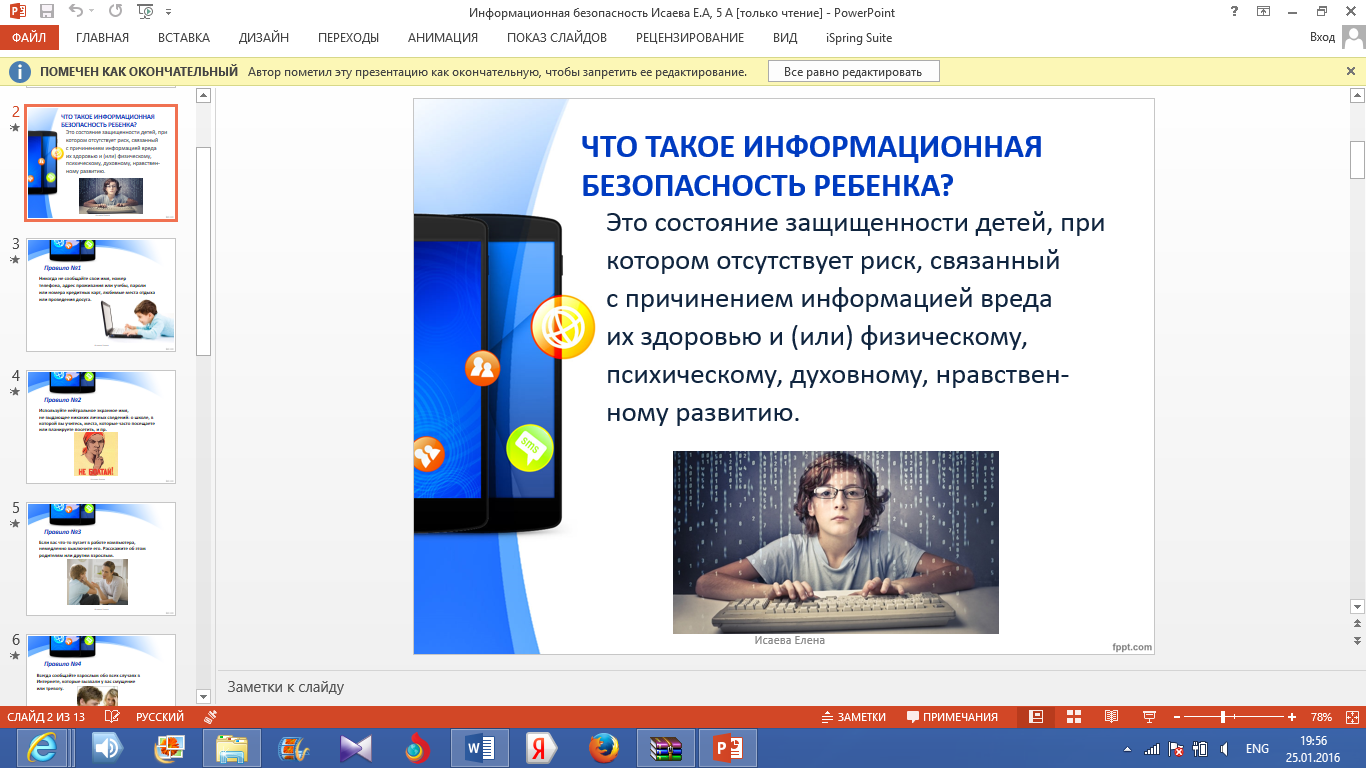 Наша задача -научить ребят оценивать контент, понимать, какие сайты и материалы глобальной сети станут для них незаменимыми помощниками, а какие несут в себе угрозу, представляют реальную опасность. 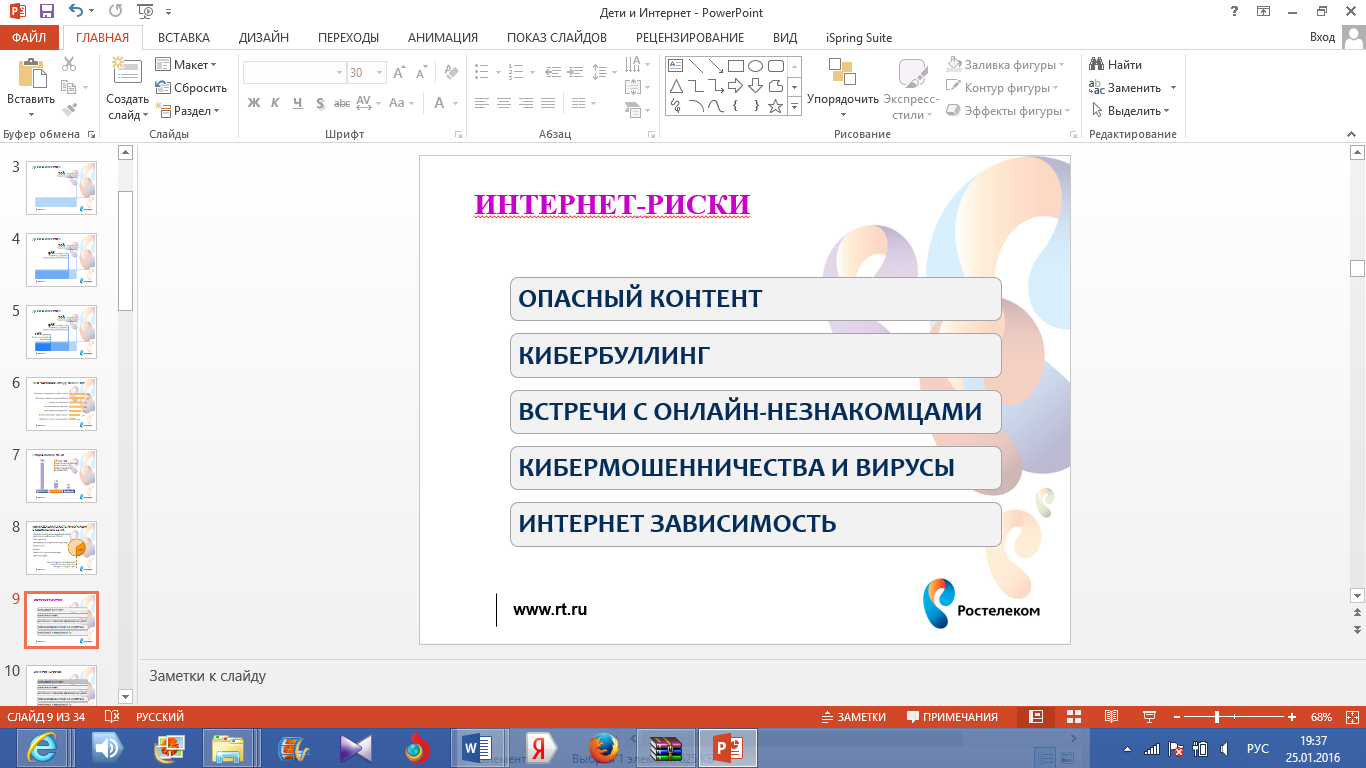 В МБОУ «Гимназия № 33»  прошли  уроки в 3-11 классах на тему «Безопасный Интернет»,  на которых ребята узнали:- какие могут быть интернет-риски;-  как безопасно общаться в социальных сетях;- как пользоваться полезными интернет-ресурсамидля учебы; - делать покупки в сети, не попадаясь на уловки                                                    мошенников и т.д.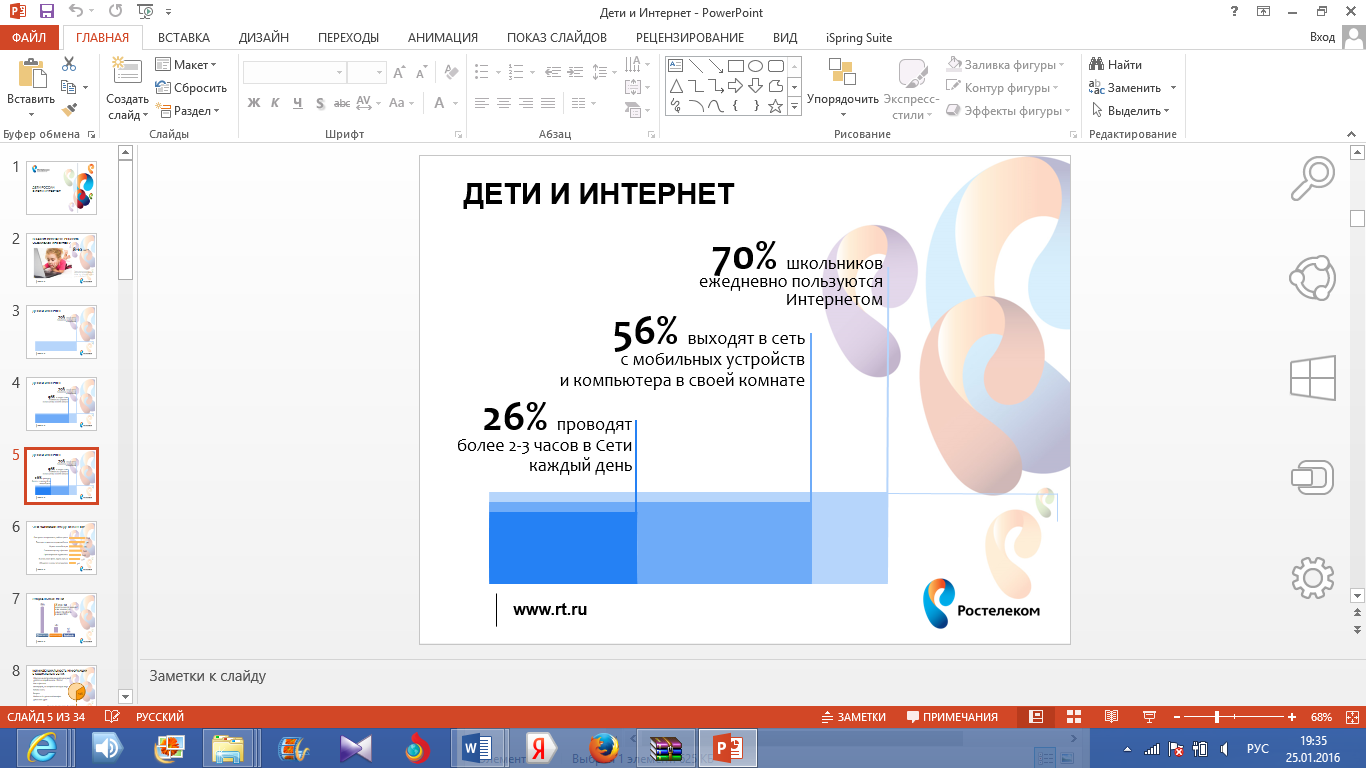 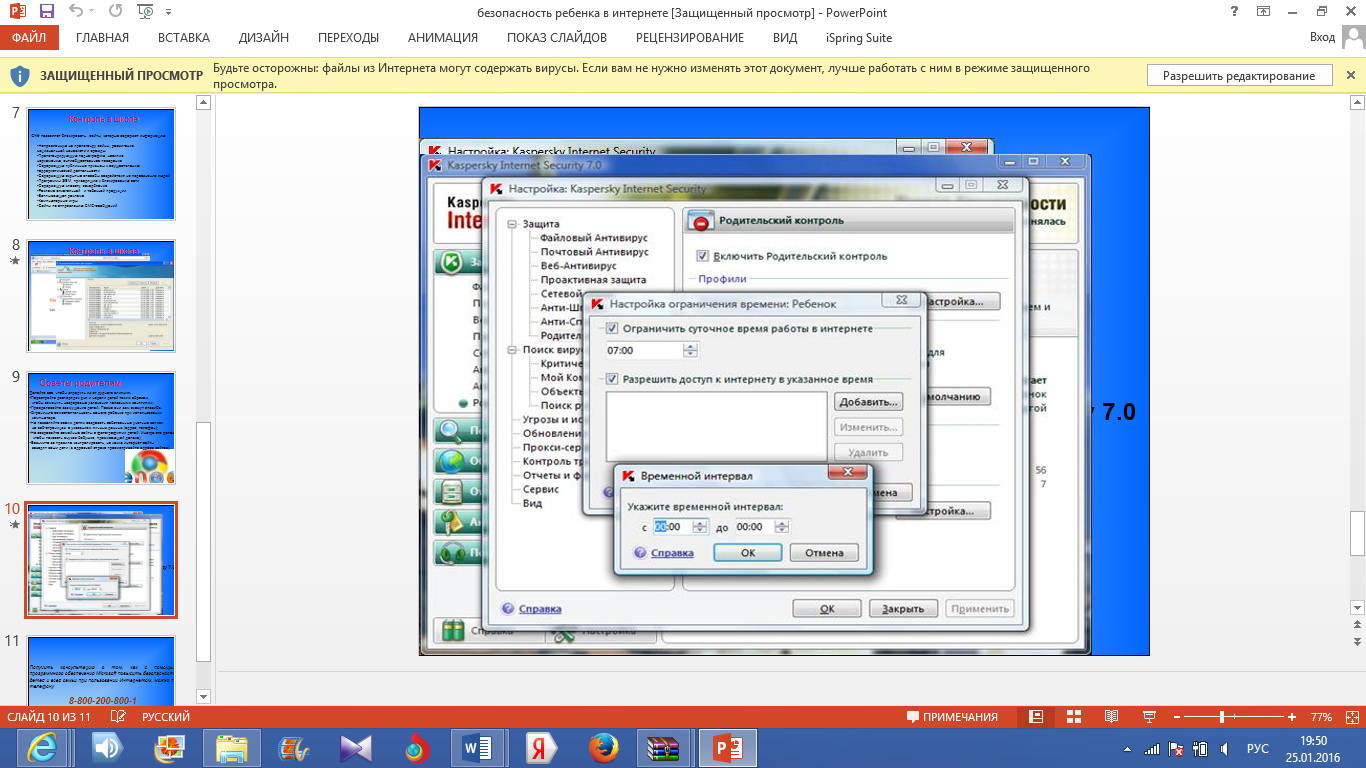 В рамках этих уроков ребята познакомились с правилами работы в сети Интернет, с  опасностями, которые могут встретиться, работая во Всемирной паутине.  Проводились различные формы уроков. Впечатление произвели видеоролики, посвящённые безопасности в сети Интернет. 